第一标段河南洲联市政工程有限公司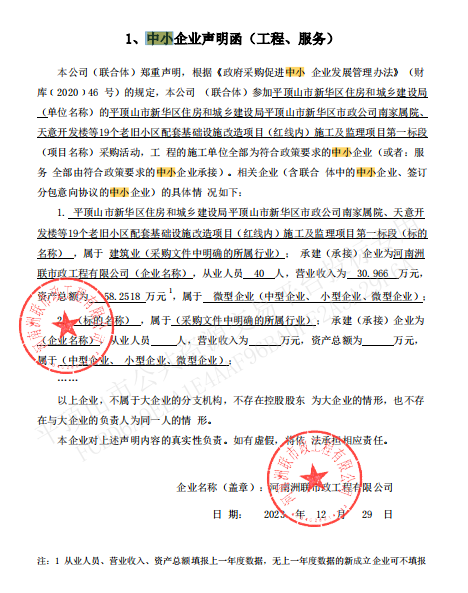 第二标段中远融通工程咨询有限公司 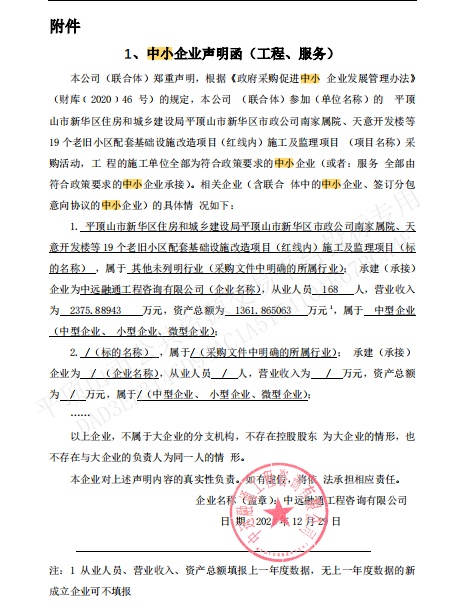 